RESULTADO – TOMADA DE PREÇON° 202391TP33558HEAPAO Instituto de Gestão e Humanização – IGH, entidade de direito privado e sem fins lucrativos, classificadocomo Organização Social, vem tornar público o resultado da Tomada de Preços, com a finalidade deadquirir bens, insumos e serviços para o HEMNSL - Hospital Est. Maternidade Nossa Senhora de Lourdes,com endereço à Rua 230, Qd. 709, S/N, Setor Nova Vila, Goiânia/GO, CEP: 74.640-210.Bionexo do Brasil LtdaRelatório emitido em 28/01/2023 10:52CompradorIGH - HUAPA - HOSPITAL DE URGÊNCIA DE APARECIDA DE GOIÂNIA (11.858.570/0004-86)AV. DIAMANTE, ESQUINA C/ A RUA MUCURI, SN - JARDIM CONDE DOS ARCOS - APARECIDA DE GOIÂNIA, GO CEP: 74969-210Relação de Itens (Confirmação)Pedido de Cotação : 264564999COTAÇÃO Nº 33558 - ACESSÓRIOS DE EQUIPAMENTOS MÉDICOS - HEAPA JANEIRO/2023Frete PróprioObservações: *PAGAMENTO: Somente a prazo e por meio de depósito em conta PJ do fornecedor. *FRETE: Só serão aceitas propostas com frete CIF epara entrega no endereço: AV. DIAMANTE, ESQUINA C/ A RUA MUCURI, JARDIM CONDE DOS ARCOS, AP DE GOIÂNIA/GO CEP: 74969210, dia ehorário especificado. *CERTIDÕES: As Certidões Municipal, Estadual de Goiás, Federal, FGTS e Trabalhista devem estar regulares desde a data daemissão da proposta até a data do pagamento. *REGULAMENTO: O processo de compras obedecerá ao Regulamento de Compras do IGH,prevalecendo este em relação a estes termos em caso de divergência.Tipo de Cotação: Cotação NormalFornecedor : Todos os FornecedoresData de Confirmação : TodasFaturamentoMínimoPrazo deEntregaValidade daPropostaCondições dePagamentoFornecedorFrete ObservaçõesHIPROMED-MORIAH COMERCIO,IMPORTACAO E SERVICOS LTDABELO HORIZONTE - MG5 dias apósconfirmação1234R$ 1.000,0000R$ 0,000016/01/202316/01/202331/01/202331/01/202330 ddl30 ddl30 ddl30 ddlCIFCIFCIFCIFnullnullnullnullDANIEL REIS - 31 2551-5525vendas01@hipromed.com.brMais informaçõesIs Costa Central TelemedicinaRIALMA - GOItalo Seixas Costa - (62) 992002061vendas@hospicenter.com.brMais informações3dias apósconfirmaçãoLOGMED DISTRIBUIDORA E LOGISTICAHOSPITALAR EIRELIGOIÂNIA - GO1 dias apósconfirmaçãoR$ 250,0000R$ 150,0000Mariana Borges Garcia - (62) 3565-6457prohospitalph@hotmail.comMais informaçõesPablo Ferreira Dos Santos 04079917198GOIÂNIA - GO1dias apósPablo Ferreira Santos - 6238771635pasan@pasanhospitalar.comMais informaçõesconfirmaçãoProgramaçãode EntregaPreçoUnitário FábricaPreçoValorTotalProdutoCódigoFabricanteEmbalagem Fornecedor Comentário JustificativaRent(%) QuantidadeUsuário;BIO INFINITY:NÃO ATENDE AFORMA DEPAGAMENTO,SOLICITADOPELAINSTITUIÇÃO,SOMENTE AVISTA / T. G:NÃO ATENDE AFORMA DEFRETESOLICITADOPELADaniellyEvelynPereira DaCruzHIPROMED-MORIAHCOMERCIO,IMPORTACAO ESERVICOS LTDABRACADEIRA PNI ADULTO 25-31CM 2 VIAS P/ MON MINDRAY 63508T8BRACADEIRA MMPNI 1VIA PARA MONITOR -MASTER MEDIKALR$R$R$2-CXnull30 Unidade60,0000 0,00001.800,000020/01/202315:01INSTITUIÇÃO,SOMENTE FOB /DATRIX: NÃORESPONDEu E-MAIL DEHOMOLOGAÇÃOTotalParcial:R$30.01.800,0000Total de Itens da Cotação: 12Total de Itens Impressos: 1Programaçãode EntregaPreçoUnitário FábricaPreçoValorTotalProdutoCódigoFabricanteEmbalagem Fornecedor Comentário JustificativaRent(%) QuantidadeUsuário;DIMAVE: NÃOFATURA PORPENDÊNCIADaniellyEvelynBolsa Pressurizadoracom indicador depressao por cores (500ml/ 1000ml) -BOLSA PRESSURIZADORA C/MANOMETRO 500 ML -> PARAINFUSÃO DE LIQUIDOS - COMFUSOR E COM MANÔMETROFINANCEIRA /DINAMICA:NÃORESPONDEU E-MAIL DEPereira DaCruzIs Costa CentralTelemedicinaR$R$R$1426488--caixacaixanullnull20 Unidade20 Unidade233,5000 0,00004.670,0000Hospicenter20/01/202315:01HOMOLOGAÇÃOCONJUNTO COMP P/ AEROSOL 38876VERD N 5 ADULTO ->CONJUNTO COMP P/ AEROSOLVERD N 5 ADULTO -Mascara denebulizacao -Hospicenter -HospicenterIs Costa CentralTelemedicina-R$R$R$120,0000DaniellyEvelynPereira DaCruz6,0000 0,0000CONJUNTO COMPLETO P/AEROSOL CONTENDO COPO DEPVC RIGIDO ATOXICO.20/01/202315:01TRANSPARENTE. C/EXTENSOREM PVC TRANSPARENTEATOXICO. CONECTOR P/OXIGENIO C/ ROSCA (DE CORVERDE). MASCARA NR 5(ADULTO)EM PVC FLEXIVEL.FORMATO ANATOMICO EM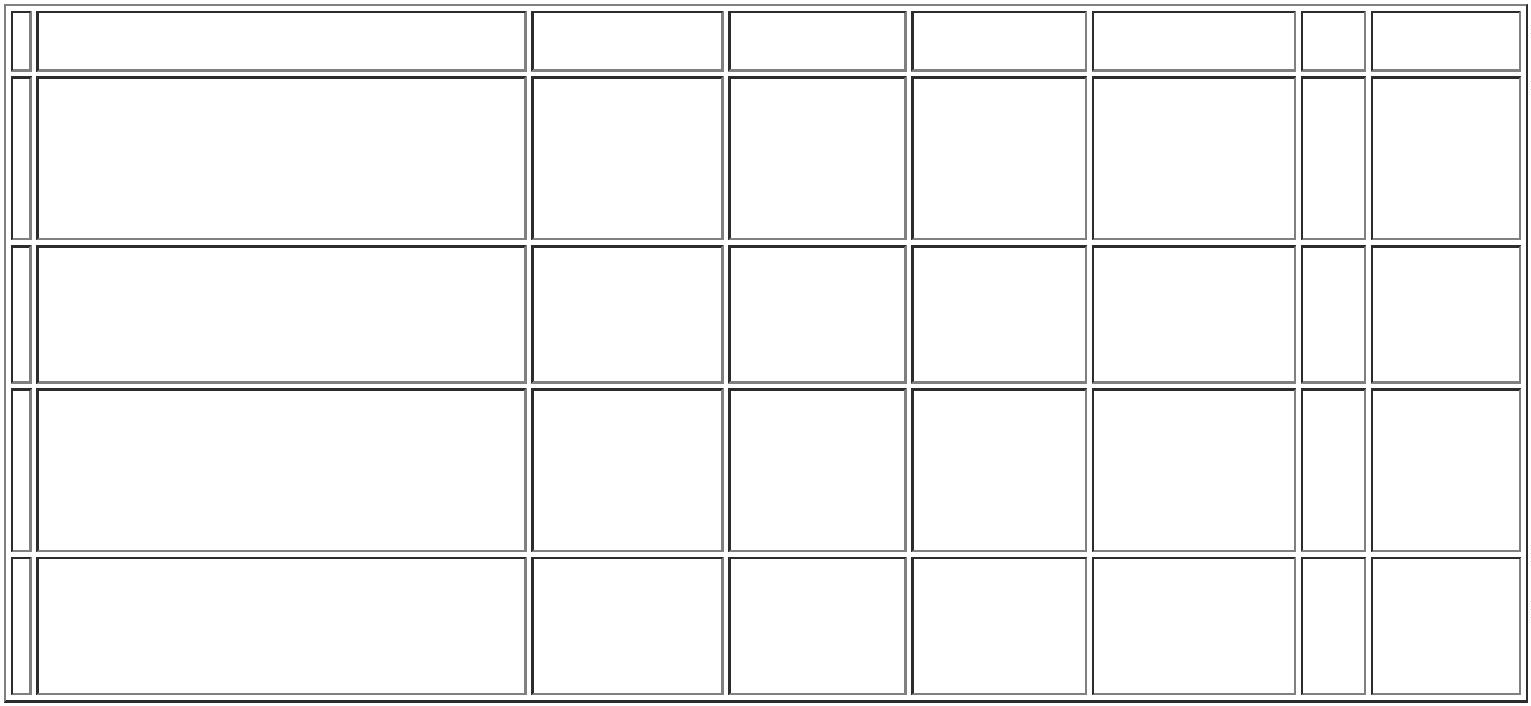 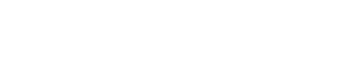 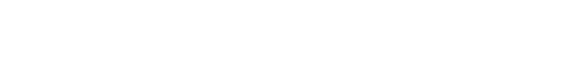 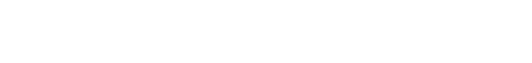 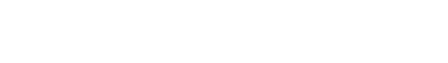 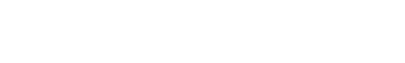 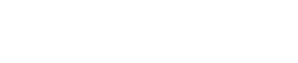 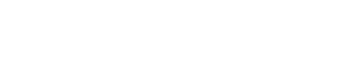 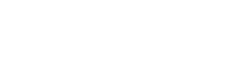 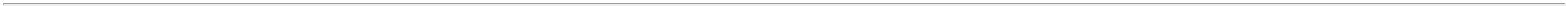 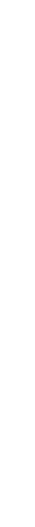 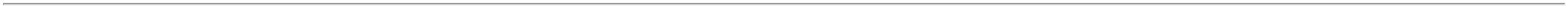 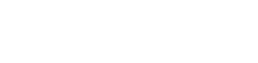 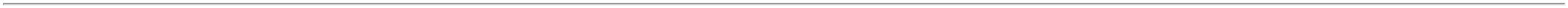 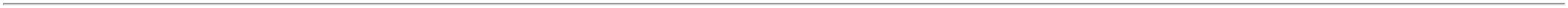 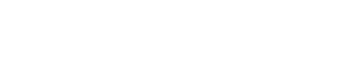 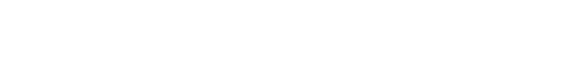 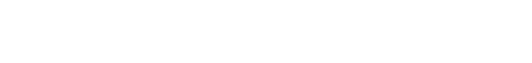 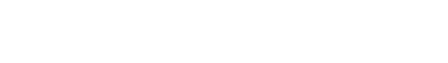 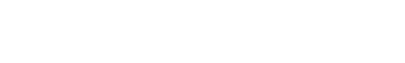 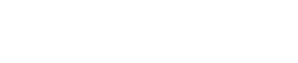 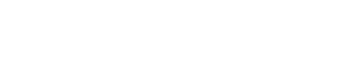 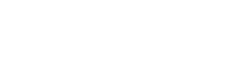 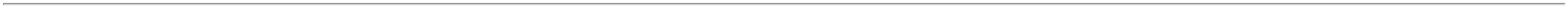 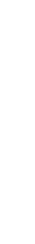 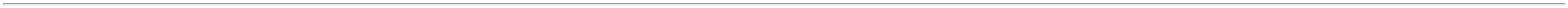 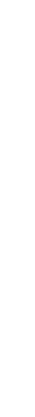 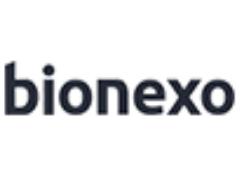 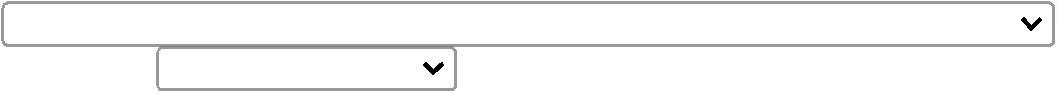 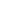 BOM ACABAMENTO DEBORDAS. - UNIDADELAMINA P/ LARINGOSCOPIOCURVA N 2 -> LAMINA PARALARINGOSCOPIO. CURVA N 02ESTERIL - LAMINA PARALARINGOSCOPIO. CURVA N 02.EM ACO INOX. NAO ESTERIL.EMBALADA INDIVIDUALMENTE.COMPATIVEL COM A MARCADO CABO DE LARINGOSCOPIOE REG. MS - UNIDADEDaniellyEvelynPereira DaCruzLamina paraLaringoscopioConvencional-Conforme solicitado -WeldonIs Costa CentralTelemedicinaR$R$R$144,000075746-caixanull-2 Unidade72,0000 0,000020/01/202315:01DaniellyEvelynPereira DaCruzLamina paraLaringoscopioConvencional-Conforme solicitado -WeldonLAMINA P/ LARINGOSCOPIOCURVA N 4 - UNIDADEIs Costa CentralTelemedicinaR$R$R$360,0000891252114655--caixacaixanullnull--5 Unidade72,0000 0,000020/01/202315:01DaniellyEvelynPereira DaCruzLamina paraLaringoscopioConvencional-Conforme solicitado -WeldonLAMINA P/ LARINGOSCOPIOCURVA N 5 -> LAMINA PARALARINGOSCOPIO EM ACO INOXCURVA N 5 - UNIDADEIs Costa CentralTelemedicinaR$R$R$216,00003 Unidade72,0000 0,000020/01/202315:01TotalParcial:R$50.05.510,0000Total de Itens da Cotação: 12Total de Itens Impressos: 5Programaçãode EntregaPreçoUnitário FábricaPreçoValorTotalProdutoCódigoFabricanteEmbalagem Fornecedor Comentário JustificativaRent(%) QuantidadeUsuárioESTETOSCOPIO ADULTO ->ESTETOSCOPIO CLINICO -UNIDADE - AUSCULTADORFABRICADO EM AÇOINOXIDAVEL, PERMITEAUSCULTAR SONS DE BAIXA EALTA FREQUENCIA SEM ANECESSIDADE DE MUDAR OLADO DO AUSCUTADOR,REVESTIMENTO DA BORDAANTI FRIO PARA MAIORCONFORTO DO PACIENTE,HASTES EM AÇO INOXIDAVEL,MOLA EM AÇO INOXIDAVEL,MOLA DO ANGULO AJUSTAVELE INTERNA AO TUBO DE PVC,ACOMPANHA 05 PARES DEOLIVAS E 05 CONJUNTOS DEMEMBRANAS COM ANEIX DEFIXAÇÃO PARA CAMPÂNULA.;AVELAR EDaniellyEvelynPereira DaCruzLOGMEDDISTRIBUIDORAE LOGISTICAHOSPITALAREIRELICIRURGICAFERNANDES: :NÃO FATURAMPORPENDÊNCIAFINANCEIRAESTETOSCOPIOADULTO, SOLIDORR$R$R$245,3220534700-unidadenull11 Unidade22,3020 0,000020/01/202315:01MEDIDOR DE PRESSAOARTERIAL DIGITALAUTOMATICO --> COMINFLAGEM E DESINFLAGEMAUTOMATICA, BRAÇADEIRAADULTO 22-32 CM DIAMETRO;VISOR DE CRISTAL LIQUIDO.METODO DE OSCILOMÉTRICO 19767ASSOCIADO A TECNOLOGIAFUZZYLOGIC; LIMITE DEDaniellyEvelynPereira DaCruzLOGMEDDISTRIBUIDORAE LOGISTICAHOSPITALAREIRELIAPARELHO DEPRESSAO DIGITAL DEPULSO, PREMIUM;AVELAR: NÃOFATURA PORPENDÊNCIAR$R$R$240,000012-unidadenull2 Unidade120,0000 0,000020/01/202315:01MEDIÇÃO 30 MMHG PARASISTÓLICA A 280 MMHGDIASTÓLICA; FONTE DEALIMENTAÇÃO PILHAS TIPO AA-- UNIDADETotalParcial:R$485,322013.0Total de Itens da Cotação: 12Total de Itens Impressos: 2Programaçãode EntregaPreçoUnitário FábricaPreçoValorTotalProdutoCódigoFabricanteEmbalagem Fornecedor Comentário JustificativaRent(%) QuantidadeUsuárioCANETAMARC.P/ELETROCARDIOGRAMAPRETA -> CANETADaniellyEvelynPereira DaCruzMARCADORA PARACANETA PILOTO PARAELETROCARDIOGRAMAPablo FerreiraDos Santos04079917198ELETROCARDIOGRAMA.EXTRA-FINA. COR PRETA.EMBALAGEM COM DADOS DEIDENTIFICACAO DO PRODUTOE MARCA DO FABRICANTE. -UNIDADER$R$R$324,7000342570-01null-10 Unidade32,4700 0,0000-PILOT - PILOT20/01/202315:01FRASCO DE POLICARBONATOP/ASPIRACAO C/BOIASEGURANCA 3LT -> FRASCODE POLICARBONATOP/ASPIRACAO C/BOIASEGURANCA 3LT ¿ FRASCOPARA ASPIRACAO EMPOLICARBONATO E BOIA DESEGURANCA. TAMPA DE PVCRIGIDO C\ 2 VIAS.CAPACIDADE DE 3 LITROS.DIAMETRO DA BOCA 9 CM.AUTOCLAVAVEL. REG. MS -UNIDADE;T. G DEBARRROS: NÃOATENDE AFORMA DEFRETESOLICITADOPELAINSTITUIÇÃO,SOMENTE FOBDaniellyEvelynPereira DaCruzFRASCO DE 3,25LITROS EMPOLICARBONATO COMTAMPA. - NEVONI -NEVONIPablo FerreiraDos Santos04079917198R$R$R$638946-UNnull5 Unidade269,5800 0,00001.347,900020/01/202315:01TotalParcial:R$15.01.672,6000Total de Itens da Cotação: 12Total de Itens Impressos: 2TotalGeral:R$108.09.467,9220Clique aqui para geração de relatório completo com quebra de página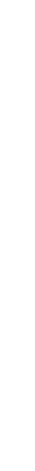 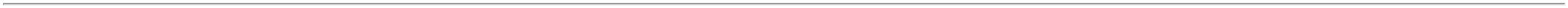 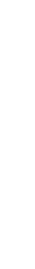 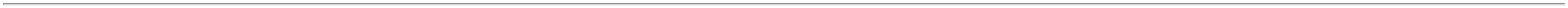 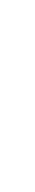 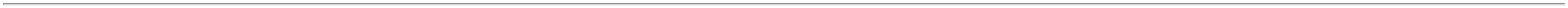 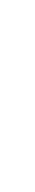 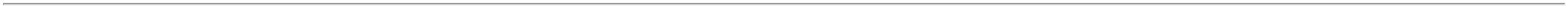 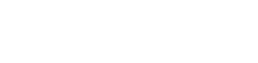 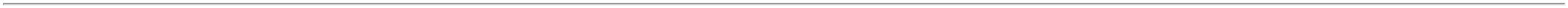 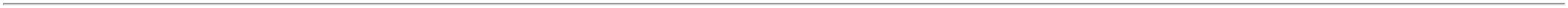 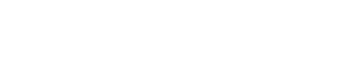 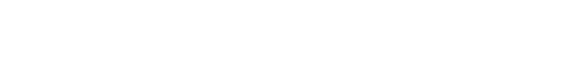 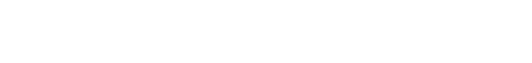 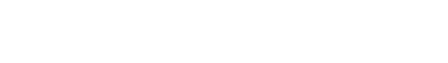 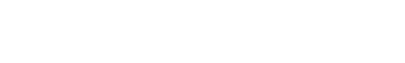 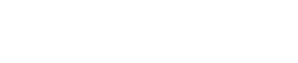 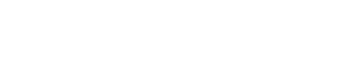 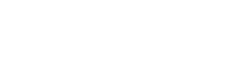 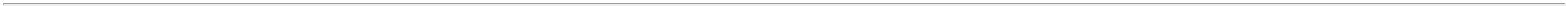 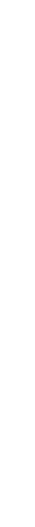 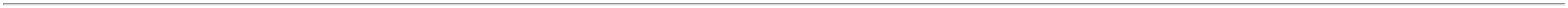 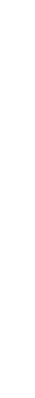 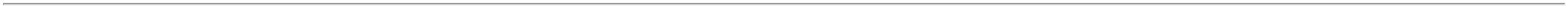 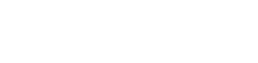 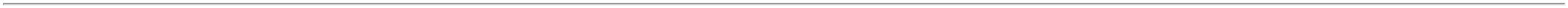 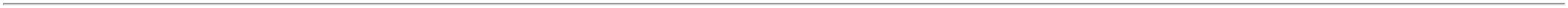 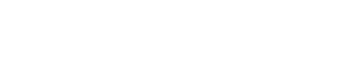 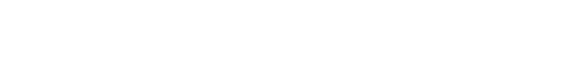 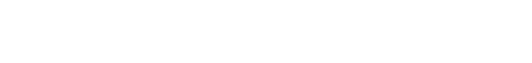 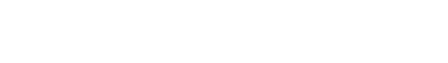 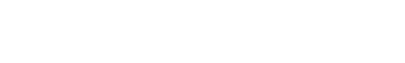 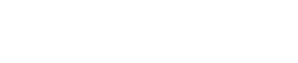 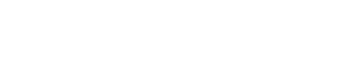 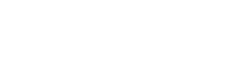 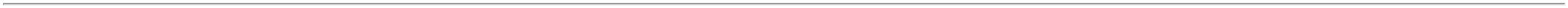 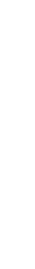 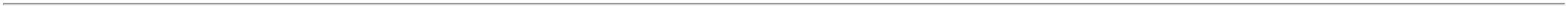 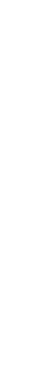 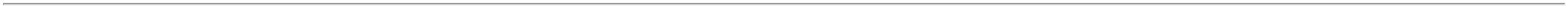 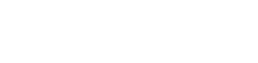 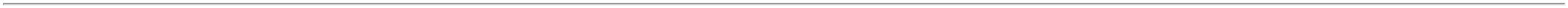 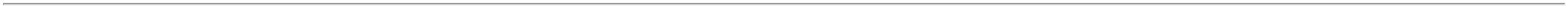 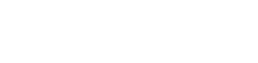 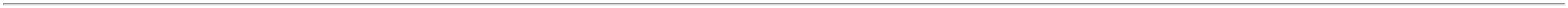 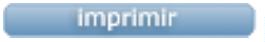 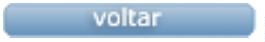 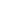 